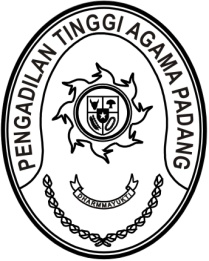 Nomor 	:     /KPTA.W3-A/HK2.6/X/2023                  	 Padang, 17 Oktober 2023Sifat	: BiasaLampiran 	:  - Hal	: Mohon Klarifikasi Kepada    Yth. Ketua Pengadilan Agama Padang PanjangAssalamu’alaikum Wr.Wb.Sehubungan dengan surat yang kami terima dari Saudara Zulfahri bin Anwar (terlampir) tertanggal 25 September 2023, tertanggal 2 Oktober 2023, dan tertanggal 9 Oktober 2023 selaku Tergugat dalam Putusan Pengadilan Agama Padang Panjang Nomor 217/Pdt.G/2023/PA.PP tanggal 14 Septermber 2023, kami mohon kiranya Saudara segera melakukan klarifikasi secara kronologis terhadap maksud surat tersebut dan di kirimkan ke Pengadilan Tinggi Agama Padang paling lambat tanggal 27 Oktober  2023.Demikian kami sampaikan untuk diindahkan dan terima kasih.WassalamKetua,PelmizarTembusan:Wakil Ketua Pengadilan Tinggi Agama Padang (selaku Korwas);Sdr. Zulfahri bin Anwar (Tergugat Pekara Nomor 217/Pdt.G/2023/PA.PP) Alamat di Jalan Anggrek III No. 13 RT 002 RW 011, Kelurahan Pengasinan,Kecamatan Rawa Lumbu, Kota Bekasi, Provinsi Jawa Barat.